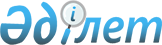 Об установлении ограничительных мероприятий
					
			Утративший силу
			
			
		
					Решение акима Тайсойганского сельского округа Кызылкогинского района Атырауской области от 26 февраля 2020 года № 3. Зарегистрировано Департаментом юстиции Атырауской области 28 февраля 2020 года № 4599. Утратило силу решением акима Тайсойганского сельского округа Кызылкогинского района Атырауской области от 7 сентября 2020 года № 9 (вводится в действие после дня его первого официального опубликования)
      Сноска. Утратило силу решением акима Тайсойганского сельского округа Кызылкогинского района Атырауской области от 07.09.2020 № 9 (вводится в действие после дня его первого официального опубликования).
      В соответствии со статьей 35  Закона Республики Казахстан от 23 января 2001 года "О местном государственном управлении и самоуправлении в Республике Казахстан", подпунктом 7) статьи 10-1 Закона Республики Казахстан от 10 июля 2002 года "О ветеринарии", на основании представления главного государственного ветеринарно-санитарного инспектора государственного учреждения "Кзылкогинская районная территориальная инспекция Комитета ветеринарного контроля и надзора Министерства сельского хозяйства Республики Казахстан" от 05 января 2020 года № 11-10/03, аким Тайсойганского сельского округа РЕШИЛ:
      1. Установить ограничительные мероприятия на территорий крестьянского хозяйства "Аяш" Тайсойганского сельского округа, в связи с возникновением болезни бруцеллез среди мелкорогатого скота.
      2. Рекомендовать коммунальному государственному предприятию на праве хозяйственного ведения "Кызылкогинская районная больница" Управления здравоохранения Атырауской области" (по согласованию), Республиканскому государственному учреждению "Кзылкугинское районное Управление контроля качества и безопасности товаров и услуг Департамента контроля качества и безопасности товаров и услуг Атырауской области Комитета контроля качества и безопасности товаров и услуг Министерства здравоохранения Республики Казахстан" (по согласованию) принять необходимые меры, вытекающие из данного решения.
      3. Контроль за исполнением настоящего решения оставляю за собой.
      4. Настоящее решение вступает в силу со дня государственной регистрации в органах юстиции, вводится в действие после дня его первого официального опубликования.
					© 2012. РГП на ПХВ «Институт законодательства и правовой информации Республики Казахстан» Министерства юстиции Республики Казахстан
				
      Временно исполняющий объязанности
акима Тайсойганского сельского округа 

У. Нухесова
